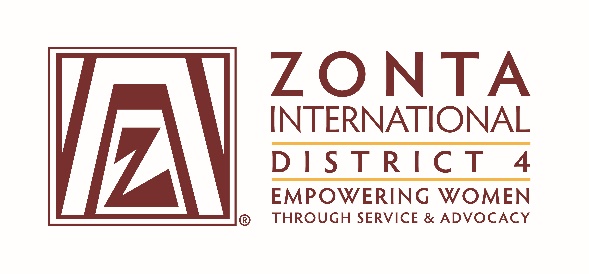  COMMITTEE CHAIR REPORT TO BOARDDATE: April 25, 2016                                COMMITTEE:       Membership HIGHLIGHTS:  Presenting the new Membership Campaign Voices against Gender Equality was a highlight at Area Workshops.Inductions at the end of the year for a number of clubs.Zing funding being requested this year for growth. (Cambridge) CHALLENGES: Some confusion in the Voices Campaign. Some participants found it hard to distinguish between Membership and Advocacy.Encouraging newer members to step up to leadership in the clubs has been a struggle.   I am not sure if this is a flaw in our club recruitment in setting expectations. I am dissappointed that we have not chartered a new club this biennium. Respectfully submitted:   Lori RobinsonLt.. Governor